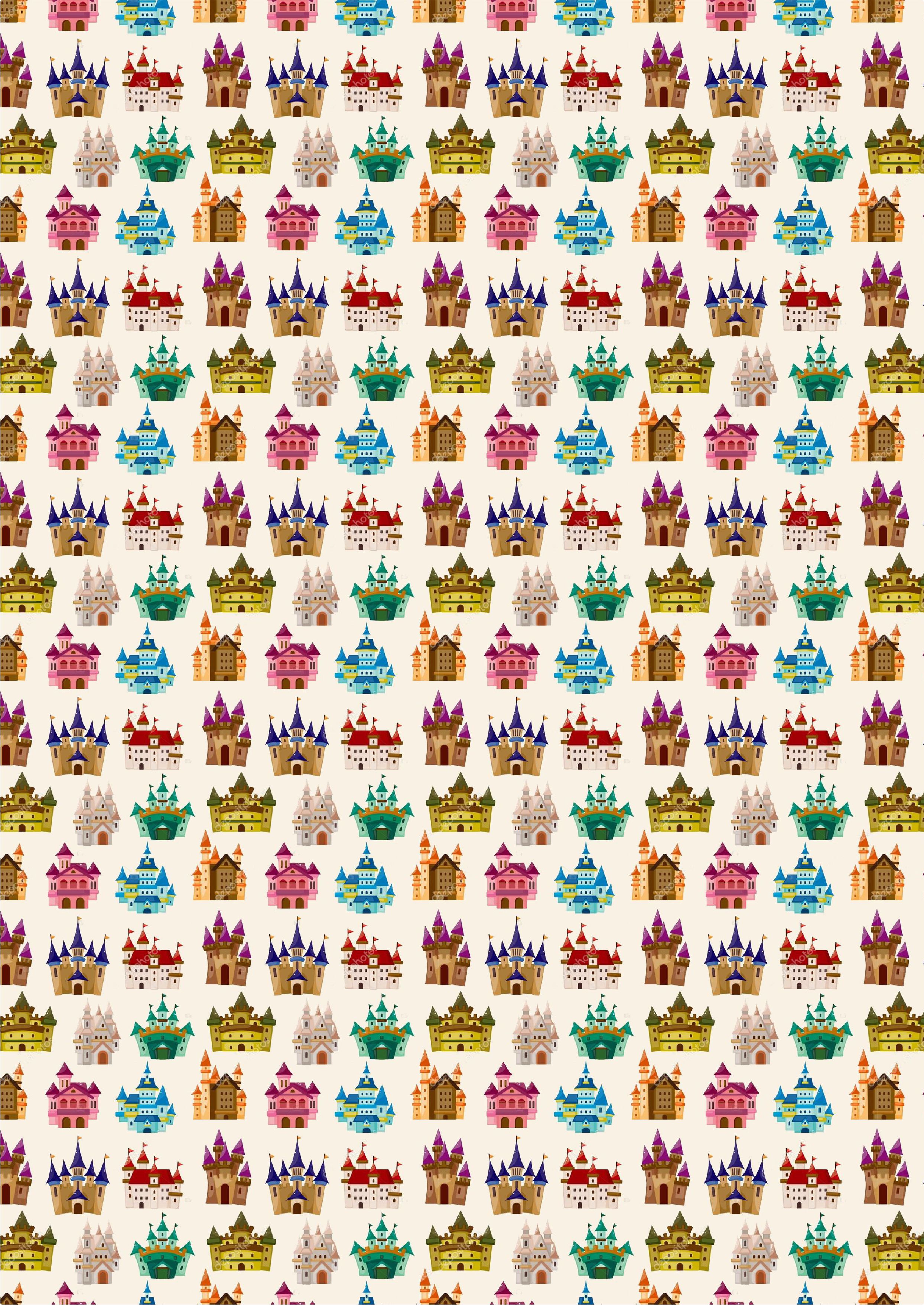 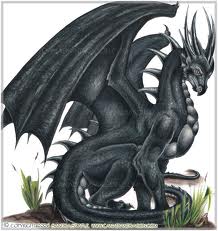 1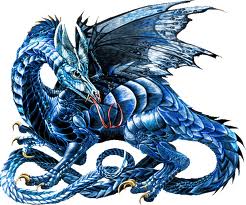 2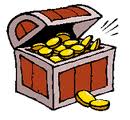 9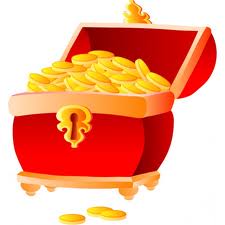 10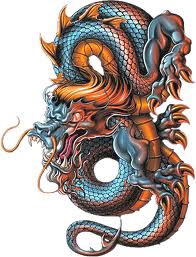 3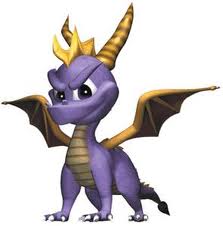 4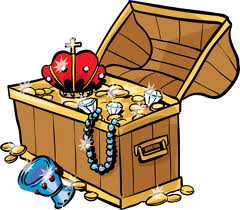 11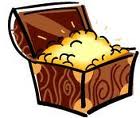 12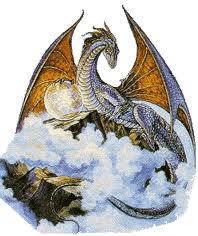 5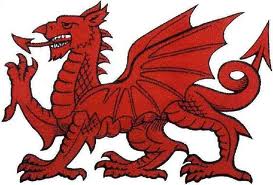 613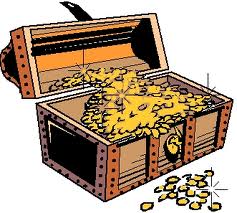 14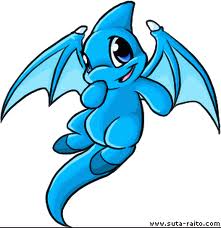 7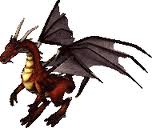 8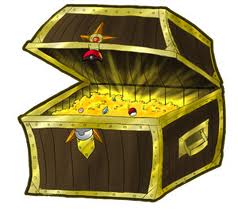 15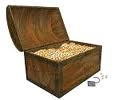 16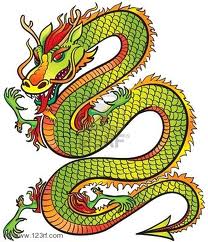 1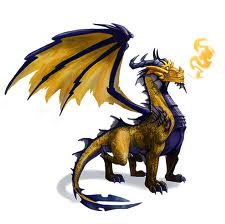 21112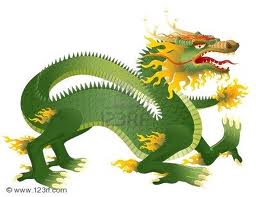 3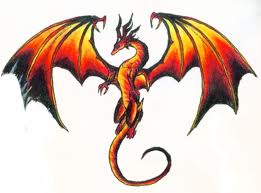 41314